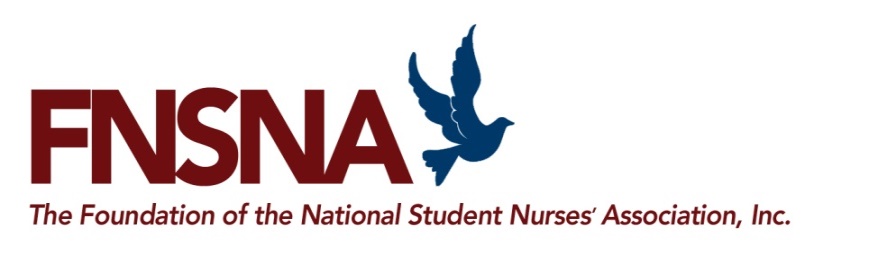 Foundation of NSNA Scholarship ProgramSPONSOR REPLY FORM Return to Lauren Sperle via E-mail Lauren@nsna.org When completing this form please use the TAB key not the ENTER keySponsor Organization      As you wish it to appear in publicity materialsContact Name      Title      Address      City      	 State      	 Zip      Email      						Phone#      	    2020 Scholarship Program—Yes, we will participate!Number of Scholarships       Amount $       Administrative Fee $                 (Minimum scholarship amount is $2,500 with an additional 10% administration fee)E-Signature      						Date:      						Thank you for supporting our future RNs!